Главное архивное управление Московской областиУчреждение «Государственный архив Минской области»Государственное бюджетное учреждение Московской области«Московский областной архивный центр»Государственное казенное учреждение Московской области «Центральный государственный архив Московской области»Государственное образовательное учреждение высшего образования Московской области Московский государственный областной университетМосковское областное отделение Российского общества историков-архивистовМосковское областное региональное отделение Российского общества ЗнаниеАРХИВЫ И УСАДЬБЫМеждународная научная конференцияг. Пушкино18 – 20 сентября 2018 года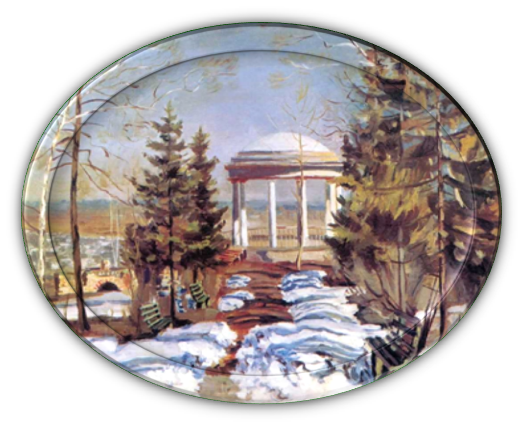 ПРОГРАММАОРГКОМИТЕТМеждународной научной конференцииПредседатель оргкомитетаП.М. Петров, начальник Главного архивного управления Московской областиЧлены оргкомитета:Ю.С. Ромашко, директор Учреждения «Государственный архив Минской области»В.Э. Багдасарян, д-р ист. наук, профессор, декан факультета истории, политологии и права Государственного образовательного учреждения высшего образования Московской области Московский государственный областной университет, председатель Московского областного регионального отделения Российского общества «Знание»Т.И. Любина, канд. ист. наук, директор государственного бюджетного учреждения Московской области «Московский областной архивный центр»В.Е. Зотова, заместитель директора государственного бюджетного учреждения Московской области «Московский областной архивный центр»Н.В. Лукьянова,директор государственного казенного учреждения Московской области «Центральный государственный архив Московской области»Ю.Н. Герасимова, канд. ист. наук, заместитель директора государственного казенного учреждения Московской области «Центральный государственный архив Московской области»А.А. Сотников, канд. ист. наук, доцент кафедры истории России средних веков и нового времени Государственного образовательного учреждения высшего образования Московской области Московский государственный областной университетО.С. Суржик, канд. ист. наук, заведующий отделом использования документов государственного бюджетного учреждения Московской области «Московский областной архивный центр»ВРЕМЯ И МЕСТО ПРОВЕДЕНИЯ:18–20 сентября 2018 г.Государственное бюджетное учреждение Московской области «Московский областной архивный центр»Адрес: Московская область, г. Пушкино,мкр. Мамонтовка, ул. Пионерская, д. 15.___________________________________________________________________________КОНТАКТЫ:Московский областной архивный центрАдрес: 	141240, Московская область,г. Пушкино, мкр. Мамонтовка,ул. Пионерская, д. 15E-mail: 	konfusadba@mail.ruСайт: 	http://gau.mosreg.ruТел.:8-496-580-06-33 (г. Пушкино,ГБУ МО МОАЦ)+7-985-461-55-47 (Любина Т.И.)+7-903-542-23-12 (Суржик О.С.)8-495-318-03-64 (г. Москва, Главное архивное управление Московской области)ПОРЯДОК РАБОТЫ МЕЖДУНАРОДНОЙ НАУЧНОЙ КОНФЕРЕНЦИИ17  сентября 2018 г.Заезд участников конференции21 сентября 2018 г.Отъезд участников конференцииРегламент выступлений – до 15 минут.18сентября 2018 г.Государственное бюджетное учреждение Московской области «Московский областной архивный центр» (Московская область, г. Пушкино, мкр.Мамонтовка, ул. Пионерская, д. 15)ОТКРЫТИЕ КОНФЕРЕНЦИИПриветствия в адрес участников и гостей конференции.19 сентября 2018 г.Государственное бюджетное учреждение Московской области «Московский областной архивный центр»(Московская обл., г. Пушкино, мкр. Мамонтовка, ул. Пионерская, д.15)Справочная информацияАдреса:Архив (место проведения) - Московская область, г. Пушкино, мкр. Мамонтовка, ул. Пионерская, д.15 (подъезд со стороны ул. Андреевская, д.1), ж/д платформа Мамонтовская; Гостиница - Московская область, Пушкинский район, территория парк-отеля "Софрино", строение 1/1, ж/д станция Софрино;Главное архивное управление Московской области – Москва, ул. Азовская, д.17, станция метро Каховская.Телефоны:112 – экстренный вызов8-496-580-06-33 (г. Пушкино, ГБУ МО МОАЦ)+7-985-461-55-47 (Любина Т.И.)+7-903-542-23-12 (Суржик О.С.)8-495-318-03-64  (г. Москва, Главное архивное управление Московской области)+7 495-926-92-29(гостиница Парк-отель «Софрино»)Такси (Мамонтовка, г. Пушкино)8-495-181-53-568-916-323-41-418-919-766-50-45+7 (906) 079-29-71+7 (926) 397-05-28От гостиницы до ж/д станции Софрино можно добраться на маршрутном такси № 59.Телефоны такси (Софрино)+7 (495) 255-16-19+7 (958) 100-05-38+7 (903) 275-75-10+7 (916) 458-49-0818сентября 2018 г.Государственное бюджетное учреждение Московской области«Московский областной архивный центр»18сентября 2018 г.Государственное бюджетное учреждение Московской области«Московский областной архивный центр»11.00–12.00Регистрация участников конференции11.00–12.00Кофе, чай12.00–12.30Открытие конференции12.30–15.00Доклады участников конференции15.00–15.30Фотографирование участников конференции15.30–16.30Обед16.30-18.00Экскурсия по государственному бюджетному учреждению Московской области «Московский областной архивный центр»19сентября 2018 г.19сентября 2018 г.Государственное бюджетное учреждение Московской области «Московский областной архивный центр»Государственное бюджетное учреждение Московской области «Московский областной архивный центр»09.00–10.00Кофе, чай10.00–13.00Доклады участников конференции13.00–14.00Обед14.00–16.00Доклады участников конференции16.00-17.00Завершение работы конференции20сентября 2018 г.20сентября 2018 г.8.30Отъезд на экскурсию от платформы Мамонтовская (г. Пушкино)10.15–12.24Экскурсия в музей-заповедник «Абрамцево» 13.00–14.00Обед15.00Экскурсия в Абрамцевский художественно-промышленный колледжВыступления 12.30-15.30(регламент – 15 минут)Выступления 12.30-15.30(регламент – 15 минут)12.30-12.45Ромашко Юлия СтепановнадиректорУчреждения «Государственный архив Минской области»(г. Минск, Республика Беларусь)«ИСПОЛЬЗОВАНИЕ АРХИВНЫХ ДОКУМЕНТОВ В ИЗУЧЕНИИ ИСТОРИИ БЕЛОРУССКОЙ УСАДЬБЫ»12.45-13.00ГабдрахмановаГульнараЗакариевнаПредседательГосударственного комитета Республики Татарстан по архивному делу (г. Казань, Республика Татарстан) «ДОКУМЕНТЫ ГОСУДАРСТВЕННОГО АРХИВА РЕСПУБЛИКИ ТАТАРСТАН ПО ИСТОРИИ ДВОРЯНСКИХ УСАДЕБ​»13.00-13.15Абрикосов Дмитрий Петровичкраевед, член Общества потомков участников Первой Мировой Войны (г. Москва)«ДИНАСТИЯ АБРИКОСОВЫХ В УСАДЬБЕ «ДУБЫ» НА КЛЯЗЬМЕ»13.15-13.30Деверилина Надежда Владимировна заслуженный работник культуры РФ, советник-эксперт Департамента Смоленской области по культуре и туризму (г. Смоленск)«ИСПОЛЬЗОВАНИЕ АРХИВНЫХ ИСТОЧНИКОВ И ЭЛЕКТРОННОЙ БАЗЫ ДАННЫХ ПРИ ИЗУЧЕНИИ ИСТОРИИ УСАДЕБ РОДА ГЛИНОК»13.30-13.45Ертмакова Галина Васильевна канд. ист. наук, директор Бюджетного учреждения Чувашской Республики «Государственный исторический архив Чувашской Республики» (г. Чебоксары)«НАЦИОНАЛИЗАЦИЯ ДВОРЯНСКИХ ИМЕНИЙ НА ТЕРРИТОРИИ ЧУВАШИИ: ПО МАТЕРИАЛАМ ГОСУДАРСТВЕННОГО ИСТОРИЧЕСКОГО АРХИВА ЧУВАШСКОЙ РЕСПУБЛИКИ»13.45-14.00Геращенко Лилия Валентиновнаканд. ист. наук (г. Выборг)«УСАДЬБА СУУР-МЕРИЙОКИ ПОД ВЫБОРГОМ  КАК ОБЪЕКТ КУЛЬТУРНОГО НАСЛЕДИЯ»14.00-14.15Рашитова Ольга Анатольевнаканд. ист. наук, преподаватель Санкт–Петербургского государственного бюджетного профессионального образовательного учреждения «Реставрационно – художественный колледж» (г. Санкт–Петербург)«КОТЕЛЬСКАЯ МЫЗА СЕМЕЙСТВА АЛЬБРЕХТ»14.15-14.30Антонова Ирина Андреевнаканд. ист. наук, начальник отдела научно-исследовательской и методической работы Государственного учреждения «Государственный архив Тульской области» (г. Тула)«ТУЛЬСКИЕ УСАДЬБЫ ПО ОПИСЯМ ИМУЩЕСТВА БЫВШИХ ЗЕМЛЕВЛАДЕЛЬЦЕВ»14.30-14.45Шашкина Маргарита Николаевнаглавный архивист отдела научного использования документов и справочно-поисковых средств Областного государственного учреждения «Государственный архив Саратовской  области» (г. Саратов)«РОСТАШИ САРАТОВСКОЙ ГУБЕРНИИ: ОТ ИМЕНИЯ РАЕВСКИХ ДО ПЕРВОЙ СЕЛЬСКОХОЗЯЙСТВЕННОЙ ПОКАЗАТЕЛЬНОЙ СТАНЦИИ ФРИТЬОФА НАНСЕНА»14.45-15.00Любина Татьяна Ивановнаканд. ист. наук, директор государственного бюджетного учреждения Московской области «Московский областной архивный центр» (г. Пушкино)«Дворянские усадьбы, расположенные на пограничной территории московской и тверской губерниЙ: особенности архивных изысканий»15.00-15.3015.30-16.30Фотографирование участников конференцииОбед16.30-18.00Экскурсия по государственному бюджетному учреждению Московской области «Московский областной архивный центр»Выступления 10.00-16.00(регламент – 15 минут)Выступления 10.00-16.00(регламент – 15 минут)10.00-10.15Александрова Наталья Алексеевнахранитель музейных предметов 1 категории отдела письменных и аудиовизуальных источников Государственного музея А.С. Пушкина  (г. Москва)«ФОТОГРАФИЧЕСКАЯ КОЛЛЕКЦИЯ ОБЩЕСТВА ИЗУЧЕНИЯ РУССКОЙ УСАДЬБЫ (ОИРУ): ПЕРВАЯ ЦЕЛЕНАПРАВЛЕННАЯ ФОТОФИКСАЦИЯ ПАМЯТНИКОВ КУЛЬТУРНО-ИСТОРИЧЕСКОГО НАСЛЕДИЯ В 1920-1930-Е ГГ.»10.15-10.30Антонова Оксана Евгеньевнастарший преподаватель кафедры архивоведения Федерального государственного бюджетного образовательного учреждения высшего образования «Российский государственный гуманитарный университет» (РГГУ) (г. Москва)«СИСТЕМА ЦЕННОСТЕЙ И КУЛЬТУРА ПОВСЕДНЕВНОСТИ ПОДМОСКОВНОЙ УСАДЬБЫ МАРФИНО В XIX В. ПО МАТЕРИАЛАМ РГАДА».10.30-10.45Веселова София Сергеевнаканд. искусствоведения, старший научный сотрудник кафедры истории отечественного искусства Федерального государственного образовательного учреждения высшего профессионального образования «Московский государственный университет имени М.В. Ломоносова» (г. Москва)«САДОВАЯ ЛИТЕРАТУРА И ПЕРИОДИЧЕСКАЯ ПЕЧАТЬ КАК ИСТОЧНИК ИНФОРМАЦИИ О РАЗВИТИИ РУССКИХ УСАДЕБ В ПОРЕФОРМЕННЫЙ ПЕРИОД (ПОСЛЕ 1861 Г.)»10.45-11.00Иванова Ирина Германовнаканд. архитектуры, доцент Федерального государственного бюджетного образовательного учреждения высшего образования «Московский архитектурный институт (государственная академия)» (г. Москва)«УСАДЕБНАЯ ДАЧА РЫЖКОВО В НАЧАЛЕ ХХ ВЕКА. К  ИСТОРИИ “ПИСАТЕЛЬСКОГО УГОЛКА” В МАЛЕЕВКЕ  (ПО МАТЕРИАЛАМ СЕМЕЙНЫХ АРХИВОВ)»11.00-11.15Казакевич Александр Николаевичведущий научный сотрудник государственного казенного учреждения Московской области «Центральный Государственный архив Московской области» (г. Москва)«ЗНАМЕНСКАЯ ЦЕРКОВЬ В СЕЛЕ И УСАДЬБЕ КУЗЬМИНСКОМ ПОДОЛЬСКОГО УЕЗДА МОСКОВСКОЙ ГУБЕРНИИ»11.15-11.30Калинина Светлана Геннадьевнаканд. ист. наук, научный сотрудник Государственного бюджетного учреждения культуры города Москвы «Государственный историко-архитектурный, художественный и ландшафтный музей-заповедник “Царицыно”»(г. Москва)«СУДЬБА АРХИВА КНЯЗЕЙ ЩЕРБАТОВЫХ ИЗ СЕЛА МИХАЙЛОВСКОГО»11.30-11.45Коншин-Рачинский Александр Дмитриевиччлен Историко-родословного общества (г. Москва)«УСАДЬБА ТАТЕВО ДВОРЯН РАЧИНСКИХ КАК ЦЕННЕЙШИЙ ИСТОРИКО-КУЛЬТУРНО-ПРОСВЕТИТЕЛЬСКИЙ ЦЕНТР РОССИИ XIX ВЕКА. ПРОШЛОЕ И БУДУЩЕЕ УСАДЬБЫ»11.45-12.00Коршун Василий Евгеньевичкраевед, инженер Федерального Государственного Унитарного Предприятия «Центральный научно-исследовательский институт машиностроения» (ЦНИИМАШ) (г. Королёв Московской области)«ФРАГМЕНТЫ ПАРКОВОЙ АРХИТЕКТУРЫ СЕРЕДИНЫ XVIII В. В АКСЁНКАХ И БРАТОВЩИНЕ ПУШКИНСКОГО РАЙОНА МОСКОВСКОЙ ОБЛАСТИ ПО ОБСЛЕДОВАНИЮ 2018 Г.»12.00-12.15Малышкин Сергей Алексеевичканд. ист. наук, доцент кафедры истории России и Московского региона Государственного образовательного учреждения высшего образования Московской области «Московский государственный областной университет» (МГОУ)(г. Москва)«ПОДМОСКОВНЫЕ УСАДЬБЫ ГРАФОВ ЕФИМОВСКИХ: АРХИВНЫЕ И ОПУБЛИКОВАННЫЕ ИСТОЧНИКИ»12.15-12.30Петрова Елена Геннадиевнаканд. географических наук, старший научный сотрудник географического факультета Федерального государственного образовательного учреждения высшего профессионального образования «Московский государственный университет имени М.В. Ломоносова» (г. Москва)«ОПЫТ ИСПОЛЬЗОВАНИЯ АРХИВНЫХ ИСТОЧНИКОВ В ИССЛЕДОВАНИИ УСАДЬБЫ МИХАЛКОВО»12.30-12.45Полякова Марта Александровнапрофессор кафедры музеологии факультета истории искусств Федерального государственного бюджетного образовательного учреждения высшего образования «Российский государственный гуманитарный университет» (РГГУ) (г. Москва)«УСАДЕБНЫЙ ДОМ – “НОВОДЕЛ”: “PRO” ET “CONTRA”»12.45-13.00Бочаров Владимир Юрьевичдиректор лаборатории микрофильмирования государственного бюджетного учреждения Московской области «Московский областной архивный центр»                (г. Пушкино)«МАВЗОЛЕЙ В ПРИУСАДЕБНОМ КОМПЛЕКСЕ»13.00-14.00Обед14.00-14.15Родионова Анна Евгеньевнаканд. филос. наук, зав. сектором учета и хранения фондов рукописейНаучно-исследовательского отдела рукописей Федерального государственного бюджетного учреждения «Российская государственная библиотека» (г. Москва)«УСАДЕБНЫЕ АРХИВЫ В ФОНДАХ ОТДЕЛА РУКОПИСЕЙ РГБ: ОБЗОР И ИСТОРИЯ ПОСТУПЛЕНИЙ»14.15-14.30Арескин Алексей Александровичначальник отдела информации и научного использования документов Государственного бюджетного учреждения Владимирской области «Государственный архив Владимирской области» (г. Владимир)«ИЗ ОПЫТА ПОИСКА МАТЕРИАЛОВ О ДВОРЯНСКИХ УСАДЬБАХ В ФОНДАХ ГОСУДАРСТВЕННОГО АРХИВА ВЛАДИМИРСКОЙ ОБЛАСТИ» 14.30-14.45Сливка Ирина Александровназаместитель директора по научной работе Муниципального учреждения культуры «Музей истории города Бронницы»  (г.Бронницы)«УСАДЬБА ДЕНЕЖНИКОВО В ПЕРВЫЕ ГОДЫ СОВЕТСКОЙ ВЛАСТИ (ПО АРХИВНЫМ ДОКУМЕНТАМ)»14.45-15.00Смирнова Татьяна Николаевнастарший научный сотрудник Государственного бюджетного учреждения культуры города Москвы «Государственный историко-архитектурный, художественный и ландшафтный музей-заповедник “Царицыно”» (г. Москва)«К ИСТОРИИ ЗАБРОШЕННЫХ ДВОРЦОВ ЕКАТЕРИНЫ II: БУЛАТНИКОВО И КОНЬКОВО»15.00-15.15Соломина Ольга Леонидовнаглавный специалист Отдела хранения и использования архивных документов Федерального государственного бюджетного учреждения «Российская государственная библиотека»(г. Москва)«ИСТОРИЯ ДВОРЯНСКОЙ УСАДЬБЫ КОРСАКОВЫХ ПО ДОКУМЕНТАМ РОДОВОГО АРХИВА»15.15-15.30Степанов Константин Николаевичкраевед, заслуженный энергетик России (г. Москва)«УСАДЬБА Ф.А. ЩЕРБИНЫ В ДЖАНХОТЕ. ГЕЛЕНДЖИКСКИЙ РАЙОН  КРАСНОДАРСКОГО КРАЯ»15.30-15.45Уборский Андрей Вадимовиччлен Общества потомков участников Отечественной войны 1812 года, Первой Мировой войны, Историко-родословного общества (г. Москва)«ДАЧНАЯ ЖИЗНЬ МОСКОВСКОЙ СЕМЬИ В КОНЦЕ XVIII – НАЧАЛЕ XX ВЕКОВ. ПО МАТЕРИАЛАМ СЕМЕЙНОГО АРХИВА»15.45-16.00Суржик Ольга Сергеевнаканд. ист. наук, зав. отделом использования документов государственного бюджетного учреждения Московской области «Московский областной архивный центр» (г. Пушкино)«УСАДЬБА БЕЛАЯ КОЛПЬ – СВИДЕТЕЛЬ ПЕРЕПИСКИ К.П. ПОБЕДОНОСЦЕВА И КНЯЗЯ А.В. ШАХОВСКОГО»16.00-17.00 Завершение работы конференции